Приложение 4Домашнее заданиеКарточка 1Карточка 2Карточка 3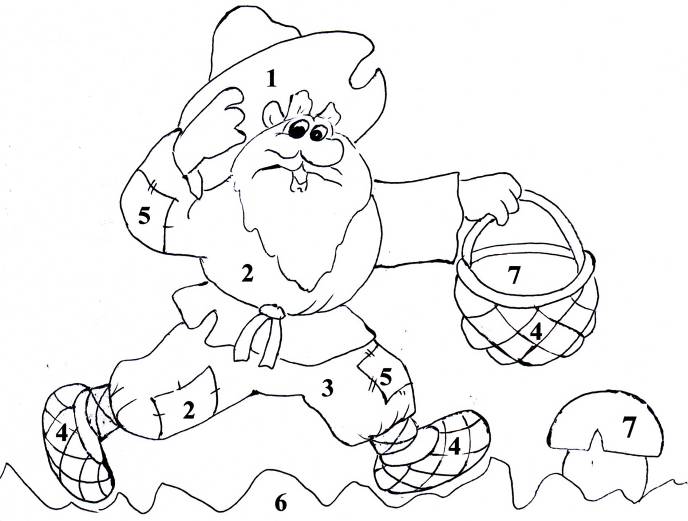 №ЗаданияОтветыУпростите выражения1. 25а – 17а8 – коричневый;8а – желтый2.18 b+ 24b42 – синий;42b – красный3.а + 32а33а – синий;33 – зеленый4.40х – х39 – красный;39х – желтый5.Представьте произведение 25х в виде суммы двух слагаемых, одно из которых равно 12х12х + 13 + х – коричневый;(12 +13)х – синий;12х + 13х – зеленый6.Решите уравнение 9с – с = 10413 – зеленый;14 – желтый7.Найдите значение выражения 64х + 36х, если х = 1831830 – желтый;18300 – коричневый;283 – красный№ЗаданияОтветы1.Представьте в виде произведения23а – 3а – 12а18а – красный;8а – желтый;8 – коричневый2.15b + 15 b + 12 b32 – синий;42b – красный;42 – желтый3.3а + а + 29а33а – синий;33 – зеленый4.100х – 60х – х39 – оранжевый;49х – синий;39х – желтый5.Представьте произведение 24х в виде суммы двух одинаковых слагаемых12х + 12х – зеленый(12 + 12)х – красный;12х + 12 + х – коричневый;6.Решите уравнение 3х + 5х +2х = 8008 – желтый80 – зеленый;7.Найдите значение выражения 36х – 20х –  6х, если х =44 – желтый;40 – коричневый;400 – красный№ЗаданияОтветы1.Представьте в виде произведения 3а + 6а – 139а + 13  – желтый;22а – коричневый2.117а  – 17 а + 3а97а – синий;103а – красный3.25+ 6 b + 7 b – b37 b – зеленый;25 + 12b – синий4.12х + х + 12 + х14х + 12 – желтый;26х  – коричневый;5.Представьте произведение 36х в виде суммы трех одинаковых слагаемых12х + 12х + 12х – зеленый;12 + 12 +12 + х – коричневый;(12 +12 + 12)х – красный6.Решите уравнение 3х + 4х – 3 =184  – желтый;3 – зеленый7.Найдите значение выражения 35х + 5х – 7, если х =266 – желтый;73 – коричневый;